                                                                                                                     Проект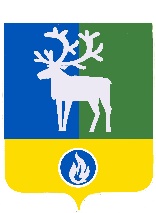 БЕЛОЯРСКИЙ РАЙОН                 ХАНТЫ-МАНСИЙСКИЙ АВТОНОМНЫЙ ОКРУГ - ЮГРААДМИНИСТРАЦИЯ БЕЛОЯРСКОГО РАЙОНА         ПОСТАНОВЛЕНИЕот _____   августа  2022 года                                                                                         № ______О внесении изменений в приложение к постановлению администрации Белоярского района от 27 апреля 2022 года № 408В соответствии с постановлением Правительства Российской Федерации от 5 апреля 2022 года № 590 «О внесении изменений в общие требования к нормативным правовым актам, муниципальным правовым актам, регулирующим предоставление субсидий, в том числе грантов в форме субсидий, юридическим лицам, индивидуальным предпринимателям, а также физическим лицам - производителям товаров, работ, услуг и об особенностях предоставления указанных субсидий и субсидий из федерального бюджета бюджетам субъектов Российской Федерации в 2022 году» п о с т а н о в л я ю:1. Внести в приложение «Порядок предоставления за счет средств бюджета Белоярского района субсидий юридическим лицам (за исключением государственных (муниципальных) учреждений) в целях возмещения затрат в связи с оказанием услуги по подготовке граждан, выразивших желание стать опекунами или попечителями либо принять детей, оставшихся без попечения родителей, в семью на воспитание в иных установленных семейным законодательством формах, в 2022 году» к постановлению администрации Белоярского района от 27 апреля 2022 года № 408 «О Порядке предоставления за счет средств бюджета Белоярского района субсидий юридическим лицам (за исключением государственных (муниципальных) учреждений) в целях возмещения затрат в связи с оказанием услуги по подготовке граждан, выразивших желание стать опекунами или попечителями либо принять детей, оставшихся без попечения родителей, в семью на воспитание в иных установленных семейным законодательством формах, в 2022 году» следующие изменения:1) в пункте 1.1 слова «целей,» и «, целей» исключить;2) подпункт «ж» пункта 2.3 изложить в следующей редакции: «ж) согласие Организации на осуществление в отношении нее проверки главным распорядителем как получателем бюджетных средств соблюдения порядка и условий предоставления субсидии, в том числе в части достижения результатов предоставления субсидии, а также проверок органами муниципального финансового контроля Белоярского района в соответствии со статьями 268.1 и 269.2 Бюджетного кодекса Российской Федерации»2. Опубликовать настоящее постановление в газете «Белоярские вести. Официальный выпуск».3. Настоящее постановление вступает в силу после его официального опубликования и действует по 31 декабря 2022 года.4. Контроль за выполнением постановления возложить на заместителя главы Белоярского района по социальным вопросам Сокол Н.В.Глава Белоярского района                                                                                    С.П.Маненков                                                         